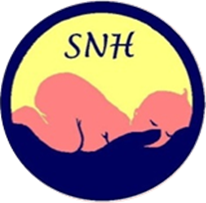 Tervetuloa syksyiseen Turkuun!Suomen neonataalihoitajat ry järjestää 12.9.2019 koulutuspäivän Turussa sekä koulutusristeilyn 12.–13.9.2019 Turku -Tukholma -Turku välillä. Luentoaikataulu on vielä alustava ja siihen saattaa tulla muutoksia. Koulutuspäivän ohjelma 12.9.201910.30 Ilmoittautuminen 11.00 Koulutuspäivän avaus11.05 Vastasyntyneen suolisto ja mikrobit, lastenlääkäri Samuli Rautava11.45 Vastasyntyneen vatsakirurgia, kirurgi Arimatias Raitio12.30 Kirurgisen vastasyntyneen hoitotyö, sairaanhoitaja Niina Mäkinen13.00 Lounas, omakustanteinen (tutustuminen näytteilleasettajien tuotteisiin)14.00 Typpihoidon toteuttaminen vastasyntyneen hoidossa, sairaanhoitaja Sanna Nurmilehto14.45 Vauvan poikkeava itkuisuus, osteopaatit Siiri Himberg ja Minna Sillantaka15.30 Tauko: tarjolla hedelmiä (tutustuminen näytteilleasettajien tuotteisiin)15.45 Non-stop luentopisteet, aiheina mm. äidinmaidon analysointi, näytteilleasettajien tietoiskut17.40 Kiitossanat ja koulutuksen päätös17.45 Tutustuminen TYKS:n keskolaan19.15 Siirtyminen satamaan takseilla, omakustanteinen20.15 Laiva lähtee Turusta20.15 BuffetillallinenKoulutusristeilyn ohjelma 13.9.201907.30-> Buffetaamiainen09.00 Päivän avaus09.10 Keskosen lämmönsäätely, sairaanhoitaja Helena Lindberg10.00 Turvallisen kenguruhoidon toteutus kengurutopin avulla, asiantuntijahoitaja Anna Vesanto11.00 Tauko: kokouskahvit (tutustuminen näytteilleasettajien tuotteisiin)11.30 Kirurgisen vastasyntyneen vanhempien valmistaminen, sairaanhoitajat Mari Niemelä ja Tiina Lahtela12.30 Hygienia vastasyntyneiden hoitotyössä, sairaanhoitaja Helena Lindberg13.00 Kuolevan lapsen hoitotyö, sairaanhoitaja Pirjo Tahvanainen14.00 Buffetlounas16.00 Maahanmuuttajien kohtaaminen, sairaanhoitaja Rojin Shokerizhade 17.00 Kiitossanat ja koulutuksen päätös19.15 Laiva saapuu TurkuunHinnat: Koulutuspäivä Turussa 70 € jäsen / 100 € ei-jäsen, sisältää koulutuksen ja kahvit. Lounas omakustanteinen. Koulutuspäivä Turussa + koulutusristeily 170 € jäsen / 220 € ei-jäsen, sisältää molempien päivien koulutuksen, laivalla yöpymisen 2 – 4 hlön hyteissä, buffetillallisen, aamiaisen ja buffetlounaan, sekä kokouskahvituksen. Koulutusristeilylle mahtuu 30 henkilöä ilmoittautumisjärjestyksessä. Sitova ilmoittautuminen ilmoittautumislomakkeella 31.7.2019 mennessä yhdistyksen nettisivujen kautta. http://www.suomenneonataalihoitajat.com/